                                               Datumi	2005. – 2010.             Naziv dodijeljene kvalifikacije	Nastavnik bosanskog jezika i književnostiIme i vrsta organizacije pružatelja obrazovanja i osposobljavanja  Bosanski jezik i književnost       (Filozofski fakultet) Univerzitet TuzlaLične vještine i kompetencije                                  Materinski jezik	BiH                                   Drugi jezik(ci)                                   Samoprocjena                            Europska razina (*)                                     Engleski     Društvene vještine i kompetencije	-komunikacijske vještine - stekla tokom rada u studentskim organizacijamaprezentacijske vještine- stekla tokom treninga i seminaraaktivno slušanje - sudjelovala na predavanjima i treninzima, te praktično primjenjivala tokom rada u Organizacijama.fleksibilnost - stekla kroz potrebu prilagođavanja različitim vrstama obaveza i   zadataka.motivacijske vještine - stekla radom u mnogobrojnim timovima.timski igrač i volim raditi u internacionalnom okruženju.    Računalne vještine i kompetencije	Microsoft office alatima (Word, Exel, PowerPoint ), te internetom                              Vozačka dozvola	B, aktivni vozac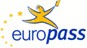 Europass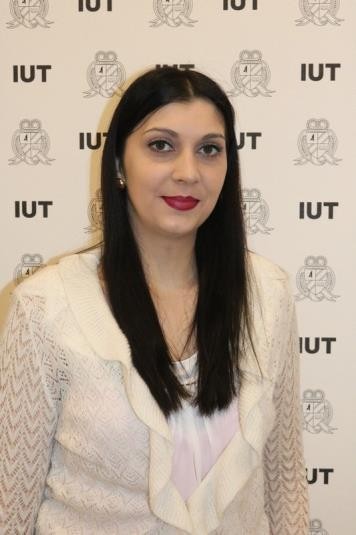 Curicculum vitaeOsobni podaciPrezime i imeTerzic SadinaAdresaKalinska 39/7 Novi Travnik (BiH)Broj telefona00387/ 030 509-682E-mailsadina.terzic@gmail.comDržavljanstvoBiHDatum rođenja07.04.1986.SpolŽensko                   Radno iskustvo                   Datumi                Zanimanje ili radno mjesto           Glavni poslovi i odgovornosti                  Ime i adresa poslodavca 2015-   Referent za studentska pitanja   Rad sa studentima, vođenje dosjea, vođenje Matičnih knjiga                Internacionalni univerzitet Travnik u Travniku 72270, Travnik                                            Datumi                Zanimanje i radno mjesto          Glavni poslovi i odgovornosti                  Ime i adresa poslodavca2013-2014.Prodajni predstavnikOdrzavanje stalnog kontakta sa kupcima, prezentacija proizvoda, prodaja, pozicioniranje asortimana Praćenje rada konkurencije.Henkel d.o.o. Sarajevo                                             Datumi                 Zanimanje i radno mjesto           Glavni poslovi i odgovornost                 Ime i adresa poslodavca                                            Datumi                 Zanimanje i radno mjesto         Glavni poslovi i odgovorsnosti                          Ime i adresa poslodavcaObrazovanje i osposobljavanje                                        Datumi        Naziv dodijeljene kvalifikacijeIme i vrsta organizacije poslužitelja  obrazovanja i osposobljavanja                                           Datumi           Naziv dodjieljene kvalifikacije2011-2013.Unapređenje prodajeRad na unapredjenju odredjenih proizvoda te njihovo plasiranje u javnostiAvaks d.o.o. Sarajevo   2006- 2013    PromoterRad na promociji i unapredjenju prodaje odredjenih proizvoda te njihovo plasiranje u javnosti.   Agencije: Orbico, Megamix, Medimpex, Mepas  2018-2019.   Magistar bosanskog jezika i književnosti   Univerzitet u Travniku   2010-2013.   Bachelor/Bakalaureat bosanskog jezika i književnostiIme i vrsta organizacije poslužitelja obrazovanja i osposobljavanje   Bachelor/Bakalaureat hrvatskog jezika i književnosti    Bachelor/Bakalaureat srpskog jezika i književnosti   Univerzitet u Travniku